              GAS CARRIERI – TBN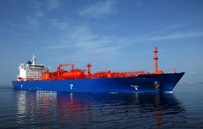 all details "abt." given in good faith but without guarantee GENERAL  INFORMATION	Flag	GERMANYClass	Lloyds RegisterBuilders	South KoreaDelivery	18 October 2010 PRINCIPLE  DIMENSIONS	 PROPULSION AND MACHINERY	 Main Engine	HYUNDAI-MAN 6S50MC-C7 (MCR : 9,480 kW x 127 RPM)Auxiliary engines	HYUNDAI-MAN 7L23/30H (960kW, 2Sets), 6L23/30H (780kW, 1Set) Shaft Generator		N/ABow Thruster	No	KWPropeller	Type: Keyless, Four(4) blades, Dia. 5,800mm	FPP TANKS & CAPACITIES	 PRODUCTS	Propane (Pure)Anhydrous Ammonia	Propylene1,3 - Butadiene	Commercial Propane (maximum 2.5 mole% Ethane in Liquid Phase)Butane (i, n)	Vinyl Chioride Monomer (reduced filling limits)Butylenes	Propane and Butane mixtures CARGO HANDLING EQUIPMENT	Segregation123DTK (P)DTK (S)Transport grade Discharge grade Reliquefaction grade SequencesMax. tank pressure:IMO	0,25	bar (g)USCG	0,25	bar (g)fully ref	0,45	bar (g)	(Harbour Setting)vaccum	0,95	bar (a)	(5% vacuum)min. temp.	-50	degCmax. density	700	kg/m³	(98% Full)max. density	970	kg/m³	(reduced filling limit 70% Full)222Deck tank	Type	IMO type C CylindricalMaterial	low temp. carbon, manganese steelArrangement of Cargo / Deck TanksLoadingSequence of manifoldfrom bow to stern	L1 - V1- V2 - L2Distance manifold	(always centre)above keel	19,832	mabove deck	2,000	m	Hose crane	Number	1above WL at summer draft	9,413	m	SWL	5above WL at ballast draft	12,982	m	outreach	22from rail	mL2	V2	V1	L1from bow	91.245	89.245	87.245	85.245	mm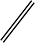 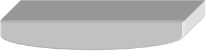 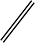 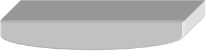 mtsm (8m outboards)from stern between flangesParallel mid-body lengthat ballast draft82.45584.4552,0065,8486.455mm88.455	mm3,75mat summer draft	83,32		m		 distance from stern …	84.98 m		distance from bow …	88.72 m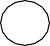 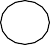 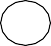 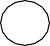 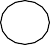 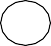 2,00m10,419m9,41msummer draftballast draft12,98m6,85m19,83m CARGO  CAPACITIES	all intakes calculated on 98% tankfilling shrinkage not corrected / drafts at full bunkersall details "abt:" any may differ between ships of same class.AmmoniaTank No.	-33,5s.g.	0,6800PropaneTank No.	-42,1s.g.	0,5820ButaneTank No.	-0,5s.g.	0,60071	6.5112	9.8413	7.1271	5.5732	8.4233	6.0991	5.7522	8.6933	6.295(mts)DFTs F/A in Mtrs:23.47910.00/10.50(mts)DFTs F/A in Mtrs:20.0959.30/9.80(mts)DFTs F/A in Mtrs:20.7419.45/9.95Length o.a. Length b.p.Breadth overall hull173,70 m165,00 m28,04 mDraft SW on SFB	10,42 mDraft FW	10,64 mMax draft full cargo NH3 (dens. 0,68)	10,50 mDepth moulded17,80 mMax draft full cargo LPG (dens. 0,58)	9,85 m	(100% cons.)Distance Keel-Antenna48,41 mMax draft ballast cond. (AP)	7,85 m	(100% cons.)Antenna foldedn/a mNormal draft ballast cond. (AP)	6,85 mTPC on summer draft	41,51 mts/cmInternationalGross22.977Light ship	10.463 mtsNet6.893Max DWT	(SFB)	26.645 mtsSuezGross24.433,18Net20.572,49PanamaGrossDraft calculation:	90pct bunkers / FW optimized / full stores / lubesNet19.143Seawater 1,025Service Speedabt. 15,0abt. 14,5in ballastladenEconomical Speedabt. 13,5abt. 13,0in ballastladenFull Speedabt. 16,5abt. 16,0in ballastladenConsumption for full speed upon request butnot guaranteedConsumption detailsBunker	HFO1.591 cbmMDO131 cbmLocation of Bunker FlangeManifold area (IFO - FWD and AFT / MGO - AFT from Cargo Manifold)Ballast water11.392 cbmPumping capacity2 x 500 cbm/hrFilling time11,5 hoursDischarge time11,5 hoursFresh water298 cbmFresh water generator20 mts/dayCargo tanksVolumeTypeIMO Independent Type A (prismatic)No.100%98%	MaterialFine grain, fully killed low temp. carbon manganese steelSystem 111+21+31+2+3-System 22+332-1+2+3Capacity 1100cbmCapacity 2240cbmMax. press.18,2bar (g) for (C3+NH3)Max. press.6,7bar (g) for (C4+VCM)min. temp.-50°Cmax. density700kg/m³	(98% Full)18,20 bar(g)max. density970kg/m³6,70 bar(g)Cargo pumpsTypeDeepwellBoosterMakerHamworthyHamworthyNumber62Capacity400400	cbm/hrDisch. head120120	m.l.c.Max. density700700	kg/m³(98% Full)Max. density970970	kg/m³PropyleneButadieneCrude C4Tank No.-47,3Tank No.-4,5Tank No.-5s.g.0,6100s.g.0,6500s.g.0,632315.84116.22416.05528.82829.40729.15136.39336.81236.627(mts)21.062(mts)22.443(mts)21.832DFTs F/A in Mtrs:9.50/10.00DFTs F/A in Mtrs:9.80/10.30DFTs F/A in Mtrs:9.70/10.20VCMTank No.-13,9s.g.0,970016.634210.02737.261(mts)23.923DFTs F/A in Mtrs:10.10/10.60